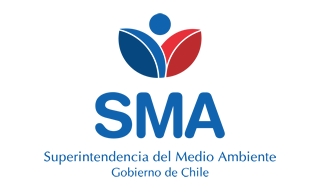 
INFORME DE FISCALIZACIÓN AMBIENTAL
Normas de Emisión
CENTRAL TERMOELECTRICA BOCAMINA U1
DFZ-2016-3356-VIII-NE-EI
1. RESUMEN.
El presente documento da cuenta del informe de examen de la información realizado por la Superintendencia del Medio Ambiente (SMA), al establecimiento industrial “CENTRAL TERMOELECTRICA BOCAMINA U1”, en el marco de la norma de emisión DS.90/00 para el reporte del período correspondiente a JUNIO del año 2014.
Entre los principales hechos constatados como no conformidades se encuentran: El establecimiento industrial no informa en su autocontrol todos los parámetros indicados para controlar en su programa de monitoreo; El establecimiento industrial no informa en su autocontrol todas las muestras del período controlado indicadas en su programa de monitoreo; 
2. IDENTIFICACIÓN DEL PROYECTO, ACTIVIDAD O FUENTE FISCALIZADA
3. ANTECEDENTES DE LA ACTIVIDAD DE FISCALIZACIÓN
4. ACTIVIDADES DE FISCALIZACIÓN REALIZADAS Y RESULTADOS
	4.1. Identificación de la descarga
	4.2. Resumen de resultados de la información proporcionada
5. CONCLUSIONES
Del total de exigencias verificadas, se identificaron las siguientes no conformidades:
6. ANEXOSNombreFirma
Aprobado
Elaborado
JUAN EDUARDO JOHNSON VIDAL
VERÓNICA GONZÁLEZ DELFÍN
22-11-2016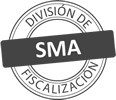 Titular de la actividad, proyecto o fuente fiscalizada:
EMPRESA NACIONAL DE ELECTRICIDAD SATitular de la actividad, proyecto o fuente fiscalizada:
EMPRESA NACIONAL DE ELECTRICIDAD SARUT o RUN:
91081000-6RUT o RUN:
91081000-6Identificación de la actividad, proyecto o fuente fiscalizada:
CENTRAL TERMOELECTRICA BOCAMINA U1Identificación de la actividad, proyecto o fuente fiscalizada:
CENTRAL TERMOELECTRICA BOCAMINA U1Identificación de la actividad, proyecto o fuente fiscalizada:
CENTRAL TERMOELECTRICA BOCAMINA U1Identificación de la actividad, proyecto o fuente fiscalizada:
CENTRAL TERMOELECTRICA BOCAMINA U1Dirección:
PEDRO AGUIRRE CERDA 1013Región:
VIII REGIÓN DEL BIOBÍOProvincia:
CONCEPCIÓNComuna:
CORONELCorreo electrónico:
SB@BOCAMINA.CLCorreo electrónico:
SB@BOCAMINA.CLTeléfono:
Teléfono:
Motivo de la Actividad de Fiscalización:Actividad Programada de Seguimiento Ambiental de Normas de Emisión referentes a la descarga de Residuos Líquidos para el período de JUNIO del 2014.Materia Específica Objeto de la Fiscalización:Analizar los resultados analíticos de la calidad de los Residuos Líquidos descargados por la actividad industrial individualizada anteriormente, según la siguiente Resolución de Monitoreo (RPM):
DIRECTEMAR N° 1479 de fecha 19-12-2013Instrumentos de Gestión Ambiental que Regulan la Actividad Fiscalizada:La Norma de Emisión que regula la actividad es:
N° 90/2000 Establece Norma de Emisión para la Regulación de Contaminantes Asociados a las Descargas de Residuos Líquidos a Aguas Marinas y Continentales SuperficialesPunto DescargaNormaTabla cumplimientoMes control Tabla CompletaCuerpo receptorCódigo CIIU N° RPMFecha emisión RPMÚltimo período Control DirectoBOCAMINA.IDS.90/00TABLA 4NO TIENEBAHÍA CORONELE4010147919-12-2013N° de hechos constatadosN° de hechos constatadosN° de hechos constatadosN° de hechos constatadosN° de hechos constatadosN° de hechos constatadosN° de hechos constatadosN° de hechos constatados1234567Punto DescargaInformaEfectúa descargaEntrega dentro de plazoEntrega parámetros solicitadosEntrega con frecuencia solicitadaCaudal se encuentra bajo ResoluciónParámetros se encuentran bajo normaPresenta RemuestrasBOCAMINA.ISISISINONOSISISIN° de Hecho ConstatadoExigencia AsociadaDescripción de la No Conformidad4Entregar parámetros solicitadosEl establecimiento industrial no informa en su autocontrol la totalidad de los parámetros indicados en su programa de monitoreo respecto del período controlado de JUNIO de 2014.5Entregar con frecuencia solicitadaEl establecimiento industrial no informa en su autocontrol la totalidad de muestras según parámetro indicados en su programa de monitoreo respecto del período controlado de JUNIO de 2014.N° AnexoNombre Anexo 1Ficha de resultados de autocontrol BOCAMINA.I